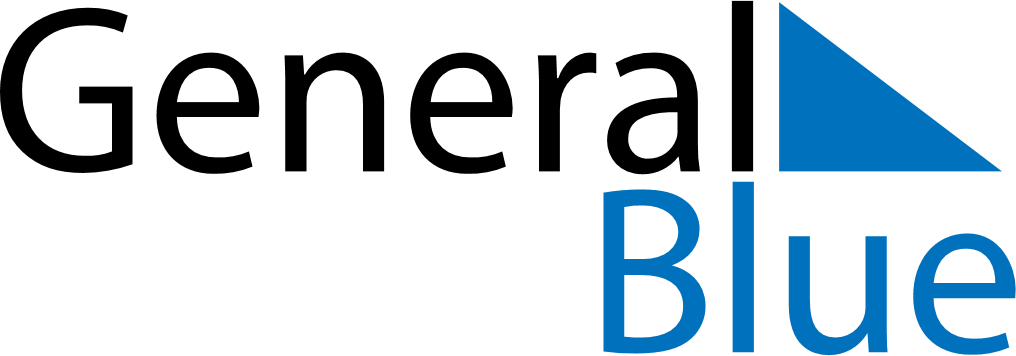 Q4 of 2026United Arab EmiratesQ4 of 2026United Arab EmiratesQ4 of 2026United Arab EmiratesQ4 of 2026United Arab EmiratesQ4 of 2026United Arab EmiratesQ4 of 2026United Arab EmiratesQ4 of 2026United Arab EmiratesOctober 2026October 2026October 2026October 2026October 2026October 2026October 2026October 2026October 2026SundayMondayMondayTuesdayWednesdayThursdayFridaySaturday123455678910111212131415161718191920212223242526262728293031November 2026November 2026November 2026November 2026November 2026November 2026November 2026November 2026November 2026SundayMondayMondayTuesdayWednesdayThursdayFridaySaturday12234567899101112131415161617181920212223232425262728293030December 2026December 2026December 2026December 2026December 2026December 2026December 2026December 2026December 2026SundayMondayMondayTuesdayWednesdayThursdayFridaySaturday123456778910111213141415161718192021212223242526272828293031Dec 2: National Day